Государственное бюджетное дошкольное образовательное учреждениедетский сад №67 Приморского района Санкт-ПетербургаКонспект непосредственной образовательной деятельности поформированию элементарных математических представленийдля детей среднего дошкольного возраста«Веселая математика»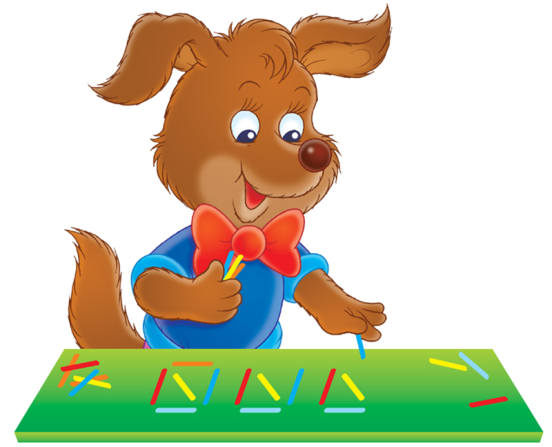 Подготовила и провела воспитатель детского сада №67 Приморского района г. Санкт-ПетербургаОрлова А.В.Санкт-Петербург2014Интеграция образовательных областей: «Социально-коммуникативное развитие», «Познавательное развитие», «Речевое развитие».Цель: уточнение полученных ребятами знаний ранее.Задачи: -Закрепить знания ребят о времени года и времени суток.- Закрепить знания величин (широкий-узкий, длинный-короткий, высокий-низкий, большой-маленький); -Упражнять в счете до 4.- Продолжать формировать знания детей о свойствах квадрата.Оборудование: игрушка мишка, конверт с заданиями, картинки с временами года и частями суток,  загадки, изображенные в мнемотехнике; счетные палочки, картон зеленого цвета, мячики маленького размера.Ход НОД:  -Ребята, а вы любите отгадывать загадки? (ответы детей) Тогда внимательно слушайте первую загадку: - Он всю зиму в шубе спал,Лапу бурую сосал,А проснувшись, стал реветьЭто зверь лесной… (медведь)  Правильно, это медведь. Вот и к нам сегодня в гости пришел Мишка. Он долго спал, а теперь проснулся и не может понять какое сейчас время года? А в какое время года спал Медведь? Что будет после весны? А после лета? И вот весной Мишка проснулся и в гости его позвал крошка Зайчик. Но у Мишки строгая мама Медведица, она говорит ему, что он сможет пойти в гости только после того, как выполнит задания по математике. Поможем ему? (ответы детей) Мишутка принес для вас конверт с интересными заданиями, которые дала ему мама. Давайте откроем конверт и посмотрим, что там за задания. Вот листок, а на нем загадки.  (Загадки изображены в мнемотехнике. Воспитатель держит рисунок с мнемотехникой и вместе с ребятами проговаривает изображенное) (Параллельно рассматриваются рисунки с изображением времени суток)1. Спят мишки и слоны, спят зайка и ежик, спят детки. Время суток – ночь.2. Встает солнце, поет петушок, просыпаются детки, идут в сад. Время суток – утро.2. Солнце светит, дети гуляют и играют. Время суток – день.- Ребята, а когда мы ужинаем? А когда дети делают зарядку? Давайте и мы вместе с мишкой немножечко подвигаемся!Физкультминутка. Медвежата в чаще жили,Головой своей крутили.Вот так, вот так, (круговые движения головой) Головой своей крутили. Медвежата мед искали,Дружно дерево качали (поднять руки вверх и делать наклоны вправо и влево) Вот так, вот так, Дружно дерево качали.А потом они ходили (ходьба на месте стопой внутрь) И из речки воду пили. Вот так, вот так И из речки воду пили (наклоны туловища вперед).А потом они плясали (пружинки с поворотом туловища влево и вправо),Лапы выше поднимали (прыжки, хлопая руками вверху) Вот так, вот так, Лапы выше поднимали!Мишка: ребята, вы такие молодцы!! Вы выполнили первую часть задания. Спасибо вам большое.-А сейчас давайте посмотрим, какие еще задания приготовила мама-медведица? Она предлагает нам поиграть в игру. Я буду начинать предложение, а вы заканчивать. (Воспитатель кидает мячик ребенку- ребенок отвечает). -Арбуз большой, а яблоко… (маленькое)-Шарф узкий, а плед…(широкий)-Грузовая машина высокая, а гоночная…(низкая)-Стол высокий, а стул …(низкий)-Слон большой, а мышка …(маленькая)-Кошка маленькая, а тигр…(большой)-Ручеек узкий, а река …(широкая)  А сейчас ребята, садитесь на свои места, нас ждут еще задания от мамы Мишки.  А теперь следующее задание: « Перед вами лежат счетные палочки, откройте их и отсчитайте четыре желтых палочки. Посмотрите, одинаковой длины палочки? А какую геометрическую фигуру можно составить из четырех палочек одинаковой длины? (квадрат)Составьте, пожалуйста, квадрат из счетных палочек.  А сколько надо добавить палочек, чтобы их стало пять? Добавьте одну палочку к квадрату. Давайте посчитаем палочки.  Молодцы, ребята, мы справились со всеми заданиями от мамы Медведицы. Теперь Мишка сможет пойти в гости к Зайке. Похлопайте себе!!! Ребята, Мишка говорит, что вы все просто умницы. Без вас он бы не справился. Мишке все-все задания показались очень сложными, а какое задание вам было труднее всего выполнить? А какое  задание вам понравилось больше всего?Ну, Мишутка, понравилось тебе у нас в садике? Приходи еще к нам с новыми играми и заданиями! Мы с радостью поможет тебе и поиграем с тобой. До свидания.